                    Информационно-исследовательский проект          «Секрет ее долголетия» или “ The Secret of her longevity”Участники проекта: обучающиеся объединения «Языкознайка»  (английский язык) , первый     год  обучения, 7-9 лет. Руководитель - консультант проекта — педагог  дополнительного образования Макушкина Людмила Николаевна  (английский язык) Описание проекта  Тема проекта определена в соответствии с изучаемой  страноведческой темой «Страна и люди», согласно общеразвивающей образовательной программе данного учебного объединения.   На этом этапе обучения педагогом  было принято решение познакомить  обу -чающихся   с  Елизаветой II  -   правящей   Королевой Соединенного Коро-левства Великобритании  и  Северной Ирландии. Ее  биографией ,  семьей, образом жизни,  привычками, ее вкусами и интересами,  а также было предло -жено обучающимся  найти информацию по теме , проанализировать ее и по-пытаться ответить на главный вопрос проекта :  В чем секрет долголетия Королевы английской? Дети с большим интересом   начали проектную деятельность .Цель проекта: - формирование страноведческих знаний обучающихся о культуре и  традициях Соединенного Королевства и и о личности  правящей Королевы Елизаветы  IIЗадачи проекта: --познакомить обучающихся с биографией ,  семьей, образом жизни,  привычками, вкусами и интересами английской Королевы;                                  - формировать  уважительное  отношение к суверену и традициям  страны изучаемого языка;                                  - рассказать о  драгоценных камнях и украшениях  Королевы английской                                  -  рассказать о  лечебных свойствах  драгоценных камней;                                     -расширять   словарный  запас  и развивать  разговорную речь  обучающихся                                       -развивать  у обучающихся навыки проектно-исследовательской работы                                   -сформировать единый творческий исследовательский коллектив педагог-дети-родители                   План реализации проекта. Подготовительный этапВ реализацию проекта были включены  9  обучающихся   объединения «Языкознайка», первый год обучения . Педагогом - консультантом был разработан ряд вопросов  и  подготовлена  программа  исследования. Основной этап.1.Педагогом –консультантом  раздаются  задания  для исследовательской деятельности обучающимся  , и они начинают поиск материалов, подключая родителей.2. Совместно разрабатывается  формат и сценарий представления (защиты) проекта 3. Просматриваются фотопрезентации, отдельные  эпизоды из некоторых художественных и документальных фильмов , по которым можно составить представление о  коллекции ювелирных украшений Королевы английской и ее образе жизни ; 4. Практическая подготовка театрализованной части проекта осуществляется обучающимися  при поддержке и помощи родителей и педагога.5.Совместно с детьми и родителями обсуждается и готовится презентация для представления (защиты) проекта. 6. Совместно принимается решение  участвовать  в фестивале «Парад идей».  7. Совместно принимается решение принять участие в дистанционном Международном конкурсе в номинации «Детские исследовательские работы и проекты» .   Продуктами  исследования стали: электронно- театрализованная  презентация проекта, а также:приобретение  обучающимися знаний о культуре и  традициях Соединенного Королевства и  о личности  правящей Королевы Елизаветы  II увеличение объема  словарного запаса и развитие разговорной речи обучающихся выводы по результатам исследовательской деятельности о том, в чем заключается секрет активного долголетия Королевы  английской «Секрет ее долголетия»“ The Secret of her longevity” Сценарий защиты проекта Выходят  на сцену  три тройки ( мальчик и две девочки)  под музыку  легко  и торжественно1 Алещенко Л. Hello, Ladies and gentlemen!  Our project is called the Secret of her longevity [lɒnˈʤevɪtɪ]2 Продувнова П.Как известно, все дети , да и взрослые тоже, любят сказки. Многие из них начинаются примерно так: В тридевятом царстве, в тридесятом государстве, в одном волшебном королевстве жили-были Король с Королевой…. 3 Савина А Не знаем, Как насчет царства, но королевства существуют и в наше время. Например, Соединенное королевство Великобритании и Северной Ирландии:the UK.  И правит этим королевством самая настоящая Королева - Елизавета Вторая -   Elizabeth the second.1 Алещенко ЛLadies and gentlemen!  Queen Elizabeth the second ! (видеофайл с идущей королевой под музыку ) Все  слегка поворачиваются к экрану.  Девочки приседают, мальчики наклоняют голову4 Галеев АКоролева английская - женщина весьма почтенного возраста – ей 93 года! She is 93!!!   И правит она своим королевством уже 67 лет! И при этом остается  активной  и   мудрой  Королевой    и   элегантной    Дамой!!!  5 Чебурова МКак ей это удается??? В чем секрет ее долголетия??? The secret of her  longevity[lɒnˈʤevɪtɪ].   Мы с ребятами  решили     найти     ответ на этот вопрос…На уроках страноведения мы познакомились с биографией Елизаветы Второй,  Ее семьей, привычками,образом жизни, ее вкусами и интересами.6Федорова АИ выяснили, что самое главное увлечение всей ее жизни – это камни -. Мы имеем в виду камни драгоценные [precious stones [ˈpreʃəs stəʊnz] : сапфиры, изумруды, жемчуга, топазы, аквамарины и , конечно же, (игриво) лучшие друзья всех девушек и женщин – бриллианты!!!! 7 Тризна АВ личной  коллекции Королевы  насчитывается более 1000 ювелирных украшений. Это диадемы, тиары, броши, серьги, колье, перстни  и многое другое Все они хранятся в сейфах  Букингемского  Дворца. 8  Рафикова ВКогда королева отправляется в путешествие, ее «сопровождает» и большая часть ее прекрасных драгоценностей. Для них предназначен особый чемоданчик.- suitcase for  jewellery [ˈʤuːəlrɪ]9 Амосов МПомимо личной коллекции  Королеве принадлежат Драгоценности Британской короны «Crown Jewels [kraʊn ˈʤuːəls]», которые  считаются самыми дорогими  и престижными  в мире!!!1 Алещенко ЛЭто:   Корона святого Эдуарда St. Edward’s Crown  [seɪnt ˈedwədz  kraʊn],  — самая важная  из всех корон.  Она используется только во время  Коронации.2 Продувнова ПСкипетр короля  “Sovereign's Sceptre  [ˈsɒvrɪn ˈseptə]    В  скипетр вставлен  самый крупный  в мире бриллиант  Куллинан I(первый)3Савина АКоролевская Держава Sovereign's Orb [[ˈsɒvrɪn  ɔːb]. 4 Галеев АБольшой державный меч  Sword of State [sɔːd of steit]5 Чебурова МКоролевский   перстень Sovereign’s Ring[ˈsɒvrɪn ˈ rɪŋ]. Надевается только во время коронации6Федорова АЭти и многие другие символы королевской власти  хранятся в башне драгоценностей в Лондонском Тауэре-  tower of jewels [ˈtaʊə ofˈʤuːəls]. Заплатив 30  фунтов  за входной билет, вы сможете ими полюбоваться 7Тризна АА для того, чтобы увидеть  личные украшения королевы,  надо отправиться на  выставку драгоценностей Королевы в Букингемском дворце. Она проходит в летнее время, когда королева Великобритании уезжает на отдых в Шотландию.   Входной билет  стоит 14 фунтов- 14  pounds[paʊnd]. 8Рафикова АА еще есть возможность виртуально побывать на этой выставке. Вот этой возможностью мы и воспользовались! И совершенно бесплатно!!! 21 век!На экране экспонаты : все смотрят на экран, ахают , восторгаются!!!Затем Встают  Лицом к залуМилана :Смотрите, Сапфиры!!! Арина :Изумруды!!!  Настя:Жемчуг!!! Полина :Бриллианты!!! Алиса: Рубины!!! Лера:  Аквамарины!!!3  Савина А Побывав на этой выставке , мы не только с восхищением рассматривали   украшения, но и узнали много любопытной и значимой информации, которая  помогла  ответить на главный вопрос нашего исследования  и  разгадать   секрет  долголетия Королевы английской !!!  1Алещенко ЛВыходит мальчик(девочка) с подушечкой с драгоценностями, проносит по залу  Сапфир sapphire [ˈsæfaɪə]- самый любимый камень Елизаветы Второй.  Он лечит неврозы и  повышает жизненную  активность . Далее  следующий  и т.д….2 Продувнова ПВыходит мальчик(девочка) с подушечкой с драгоценностями, проносит по залу Бриллиант diamond [ˈdaɪəmənd].  Этот камень  улучшает зрение,   делает  ум  острым и омолаживает организм9 Амосов МВыходит мальчик(девочка) с подушечкой с драгоценностями, проносит по залу Изумруд emerald [ˈemərəld] . Укрепляет сердце, успокаивает нервную систему, помогает при бессоннице, лечит суставы, омолаживает организм4 Галеев АВыходит мальчик(девочка) с подушечкой с драгоценностями, проносит по залу Рубин ruby [ˈruːbɪ]  Лечит   сердце и сосуды.  Очищает  кровь;обостряет слух и восстанавливает память.5 Чебурова МВыходит мальчик(девочка) с подушечкой с драгоценностями, проносит по залу Аквамарин aquamarine [ækwəməˈriːn].  Обладает положительной энергией, улучшает настроение.  Оживляет ум и улучшает зрение.  6 Федорова АВыходит мальчик(девочка) с подушечкой с драгоценностями, проносит по залу  Жемгуг pearl [pɜːl] нормализуют состояние нервной системы; избавляет от  усталости и стресса; укрепляет иммунитет.Собираются с обеих сторон от Насти. Смотрят на нее7 Тризна А (Размышляя)  Оказывается , камни умеют врачевать  !!!! Значит секрет долголетия Елизаветы Второй …заключается в лечебных свойствах драгоценных камней , которые она так любит!!! Все смотрят друг на друга с улыбкой озарения8 Рафикова В Кстати, вот еще  информация ,  подтверждающая  наши  выводы!!! Королева – мать  Елизаветы второй - умерла в возрасте 101 год. И она тоже обожала  носить украшения из   драгоценных камней !!!1 Алещенко ЛLadies and gentlemen!   Queen Elizabeth the second ! (видеофайл с идущей королевой, как вначале) Девочки приседают, мальчики наклоняют голову. Замирают с улыбкой.Алещенко Л  Thanks  for your attention !!!  Дети уходят под музыку , как вначале 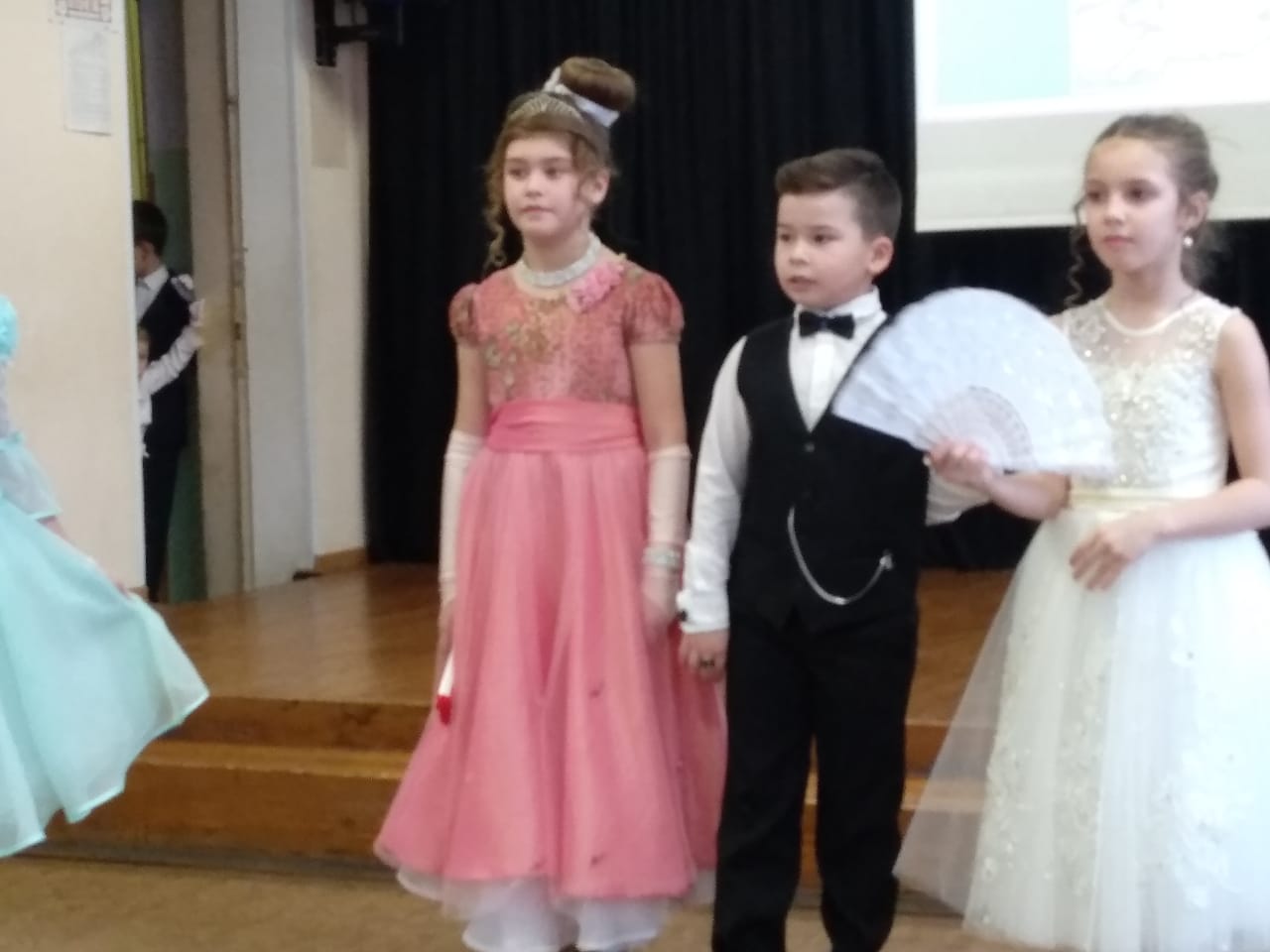 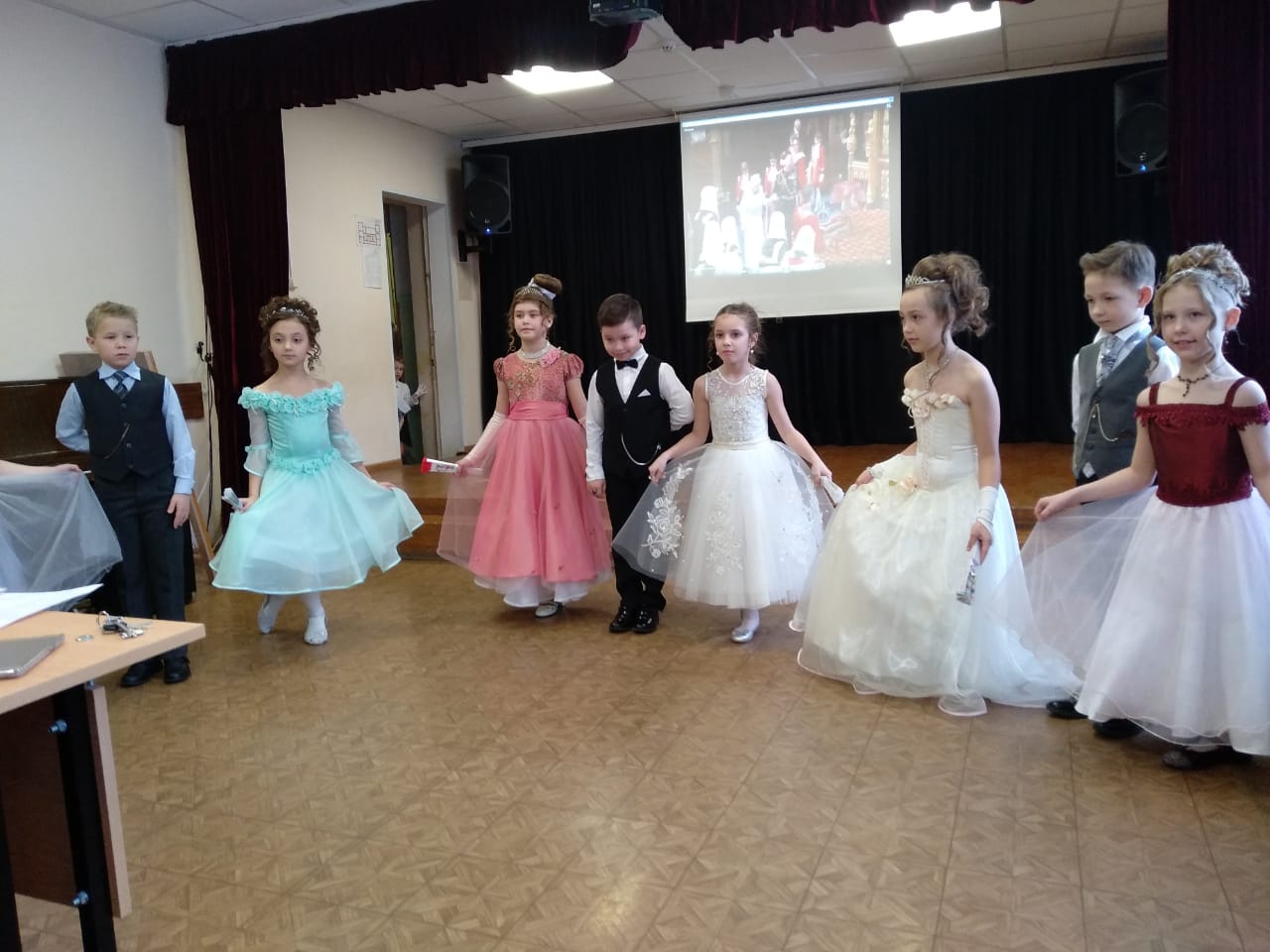 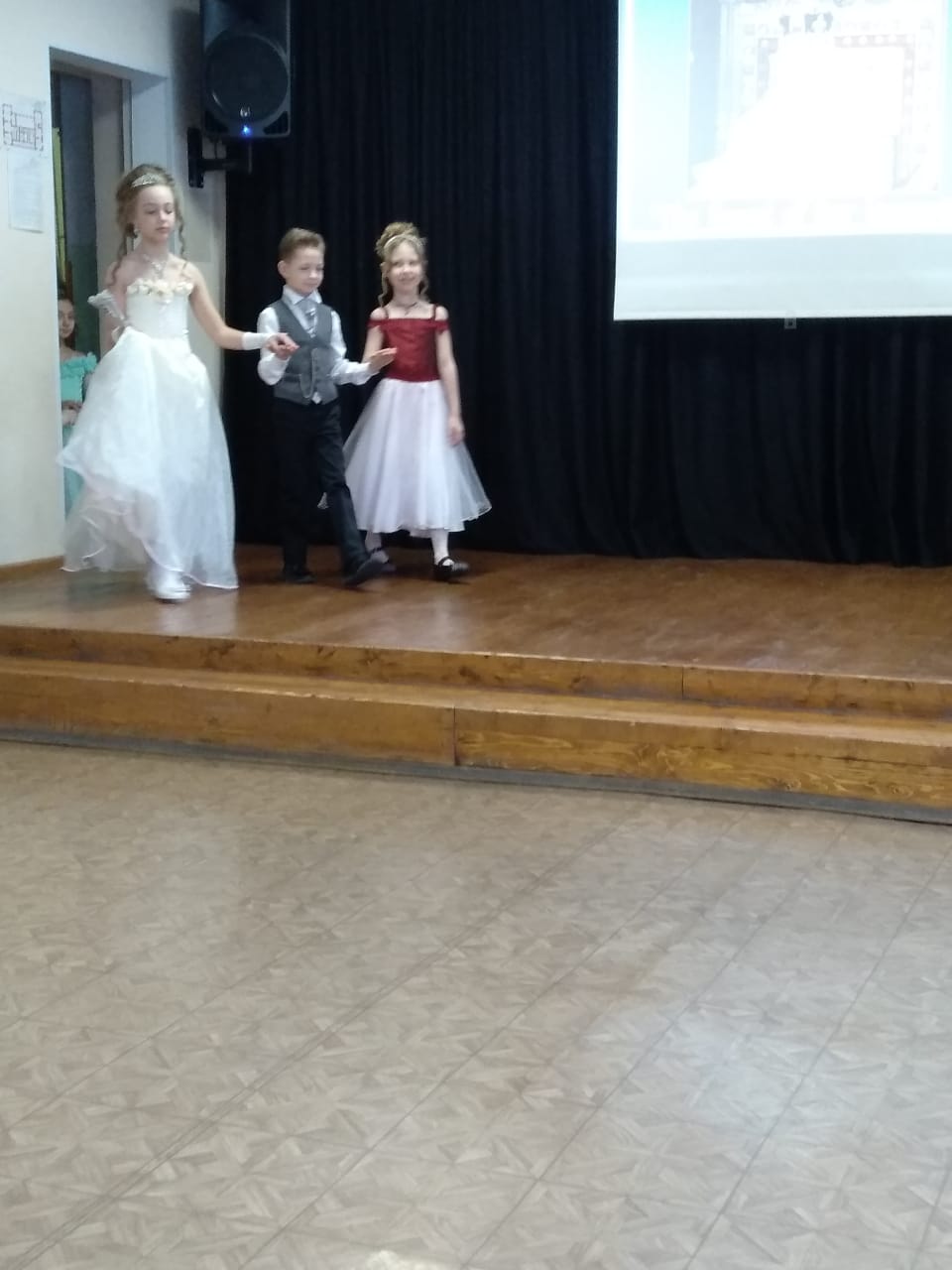 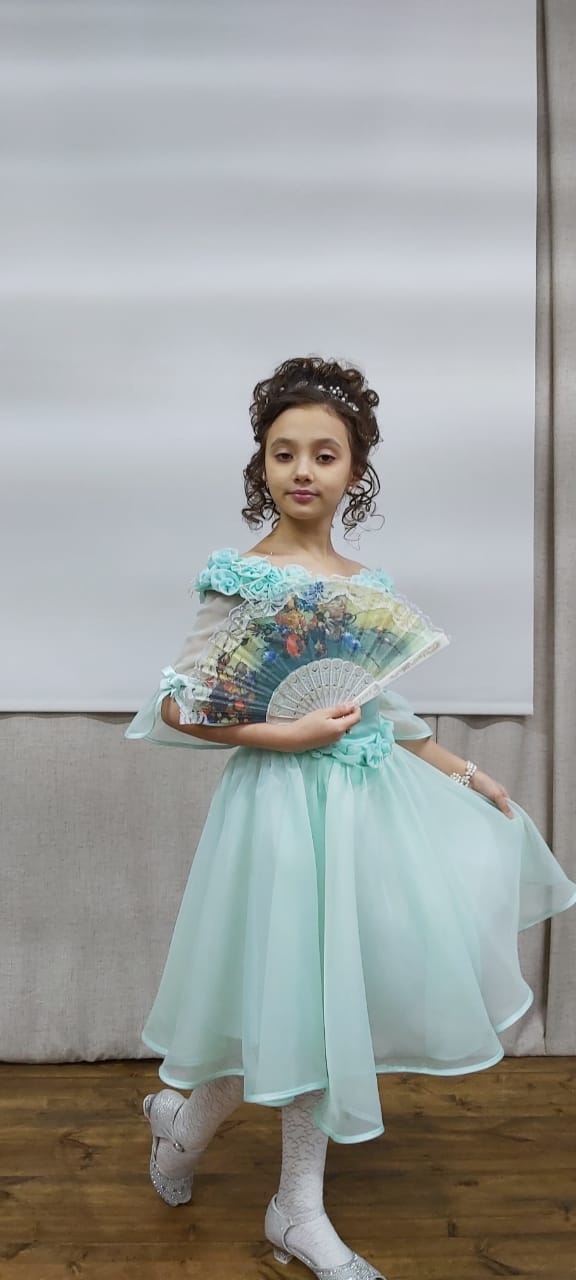 